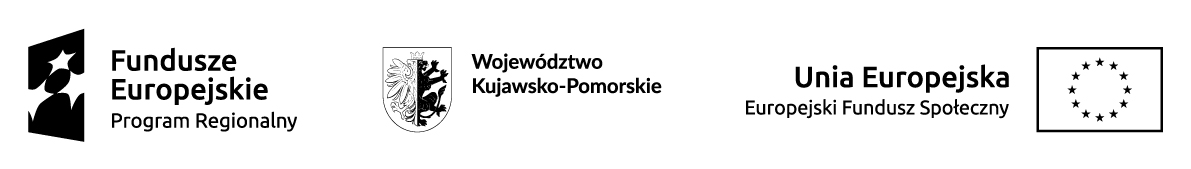                                                                                                                Bytoń, dnia………………….Załącznik nr 11 OŚWIADCZENIE o spełnianiu kryterium osoby zagrożonej ubóstwem i wykluczeniem społecznymW związku z przystąpieniem do projektu pn.”Kursy edukacyjne-stworzenie możliwości zdobycia kwalifikacji”, oświadczam że jestem osobą zagrożoną ubóstwem lub wykluczeniem społecznym, zgodnie z definicją osób zagrożonych ubóstwem lub wykluczeniem społecznym zawartą w Wytycznych w zakresie realizacji przedsięwzięć w obszarze włączania społecznego i zwalczania ubóstwa z wykorzystaniem środków EFS i FRR na lata 2014 - 2020, według której osoby zagrożone ubóstwem lub wykluczeniem społecznym, to:                                                                                                                                                                                        ….........…………………………………….                                                                                                                               czytelny podpis uczestnikaNiniejsze oświadczenie kandydat składa pouczony o odpowiedzialności karnej z art. 233 Kodeksu Karnego - Kto składając zeznanie mające służyć za dowód w postępowaniu sądowym lub innym postępowaniu prowadzonym na podstawie ustawy, zeznając nieprawdę lub zatajając prawdę, podlega karze pozbawienia wolności od 6 miesięcy do lat 8.……........................………………………………….                                                                                                                                    czytelny podpis uczestnikaTAK (X)NIE (X)osoby lub rodziny korzystające ze świadczeń pomocy społecznej zgodnie z ustawą z dnia 12 marca 2004 r. o pomocy społecznej lub kwalifikujące się do objęcia wsparciem pomocy społecznej tj. spełniające co najmniej jedną z przesłanek określonych w art. 7 ustawy z dnia 12 marca 2004 r. o pomocy społecznejosoby o których mowa w art. 1 ust. 2 ustawy z dnia 13 czerwca 2003 r. o zatrudnieniu socjalnymosoby przebywające w pieczy zastępczej lub opuszczające pieczę zastępczą oraz rodziny przeżywające trudności w pełnieniu funkcji opiekuńczo - wychowawczych, o których mowa w ustawie z dnia 9 czerwca 2011 r. o wspieraniu rodzin i systemie pieczy zastępczejosoby nieletnie, wobec których zastosowano środki zapobiegania i zwalczania demoralizacji i przestępczości zgodnie z ustawą z dnia 26 października 1982 r. o postępowaniu w sprawach nieletnichosoby przebywające w młodzieżowych ośrodkach wychowawczych i młodzieżowych ośrodkach socjoterapii, o których mowa w ustawie z dnia 7 września 1991 r. o systemie oświatyosoby z niepełnosprawnością - osoby z niepełnosprawnością w rozumieniu Wytycznych w zakresie realizacji zasady równości szans i niedyskryminacji, w tym dostępności dla osób z nipełnosprawnościami oraz zasady równości szans kobiet i mężczyzn w ramach funduszy unijnych nalata 2014-2020 lub uczniowie/dzieci z niepełnosprawnościami w rozumieniu Wytycznych w zakresie realizacji przedsięwzięć z udziałem środków Europejskiego Funduszu Społecznego w obszarze edukacji na lata 2014-2020członkowie gospodarstw domowych sprawujący opiekę nad osobą z niepełnosprawnością, o ile co najmniej jeden z nich nie pracuje ze względu na konieczność sprawowania opieki nad osobą z niepełnosprawnościąosoby niesamodzielneosoby bezdomne lub dotknięte wykluczeniem z dostępu do mieszkań w rozumieniu Wytycznych w zakresie monitorowania postępu rzeczowego i realizacji programów operacyjnych na lata 2014 - 2020osoby odbywające kary pozbawienia wolnościosoby korzystające z PO PŻ